HANNAH KAPPLER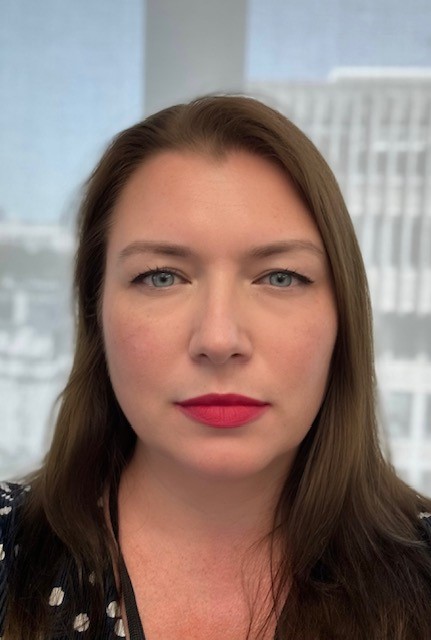 of Rape and Serious Sexual Offences which has been viewed 270,000 times since its launch in November 2021.  She has worked closely with other policy officials across the criminal justice system on areas such as the Serious Sexual Violence Support courts, the imminent Victims’ and Prisoners’ Bill and rolling out the national commencement in every Crown Court of pre-recorded cross-examination for vulnerable victims and witnesses and victims of sexual offences or of modern slavery offences. Prior to joining the Strategy and Policy Directorate, Hannah worked for 15 years in Crown Court and Rape and Serious Sexual Offences CPS Units, as well as the CPS’ Private Office.  She was the Senior Business Manager in London running a team of 140 lawyers and administrative staff.  